Здравствуйте, дорогие ребята и уважаемые взрослые!Спасибо тем, кто вовремя присылает выполненные задания. Я с удовольствием послушала ваши стихи про ноты!Сегодня мы с вами поучимся писать восьмые и шестнадцатые ноты. У восьмой ноты есть штиль, флажок, ребро («крыша»).Обратите внимание на написание штилей и флажков. Вверх штили пишутся справа, флажок наружу. Вниз – штиль слева, а флажок повернут к ноте. Иногда восьмые «срастаются» флажками, и получается ребро (или «крыша»). У шестнадцатых нот удвоенные флажки и удвоенная «крыша». 
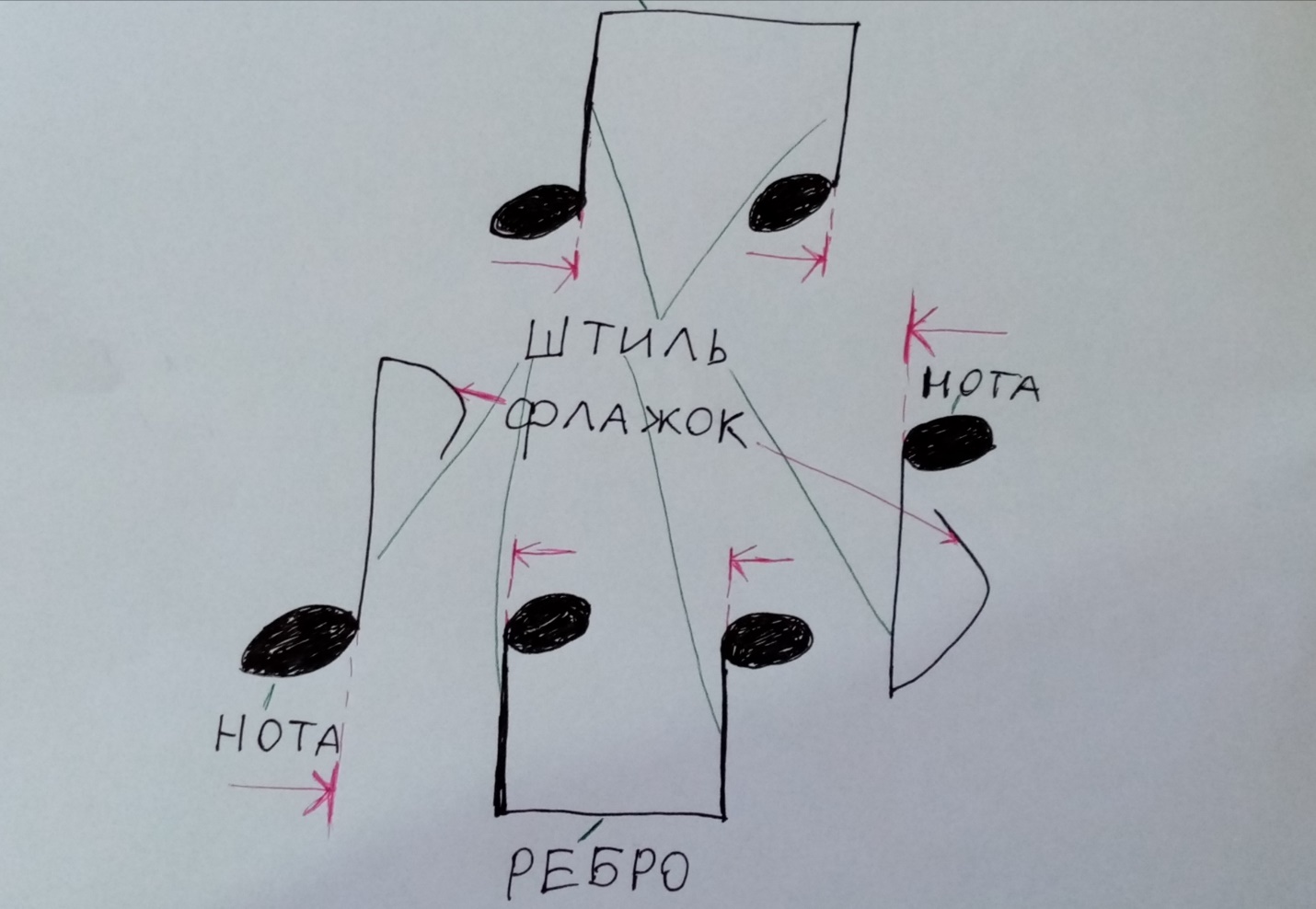 Еще раз напоминаю, работайте простым карандашом!1) На стр 15 в рабочей тетради заполните 3 строчки восьмых и 2 строчки шестнадцатых по образцу. 2) 4 строку восьмых заполните восьмыми нотами первой октавы, подписывая снизу название нот. (Оставляйте расстояние между нотками, не лепите их друг к другу).
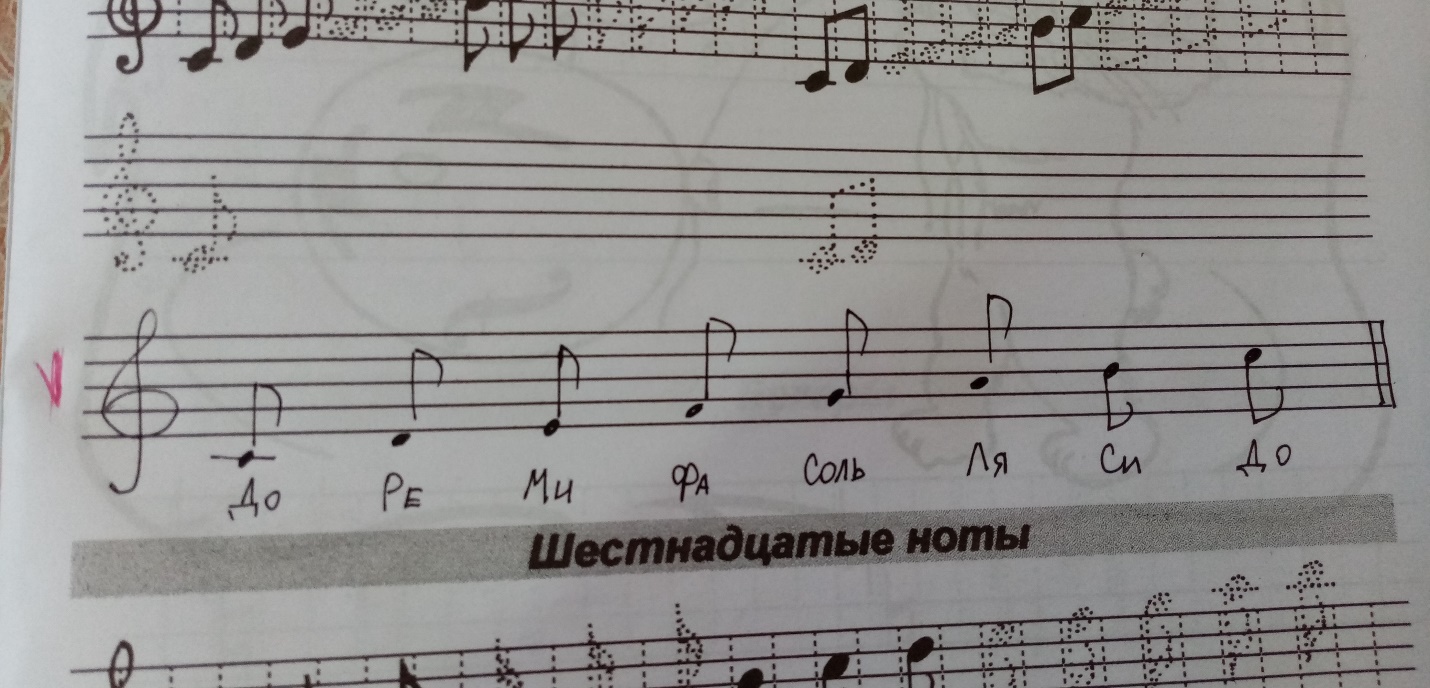 3) Выполните устно вместе с родителями задание. Прохлопайте упражнение «Грибочки»: маленькие грибы – короткие хлопки, большие грибы – длинные хлопки. Видео можно включать много раз, пока не станет хорошо получаться. (видео, как выполнять это упражнение пришлю в нашу группу)https://youtu.be/Va-Thqra0Y0Надеюсь, сегодняшний урок был для вас интересным и полезным. Жду фотографии выполненных работ в мессенджеры Viber),  WhatsApp по номеру 89120663911или на электронную почту по адресу: dimgala333@yandex.ru с указанием контактного телефона. С любовью, Галина Александровна.